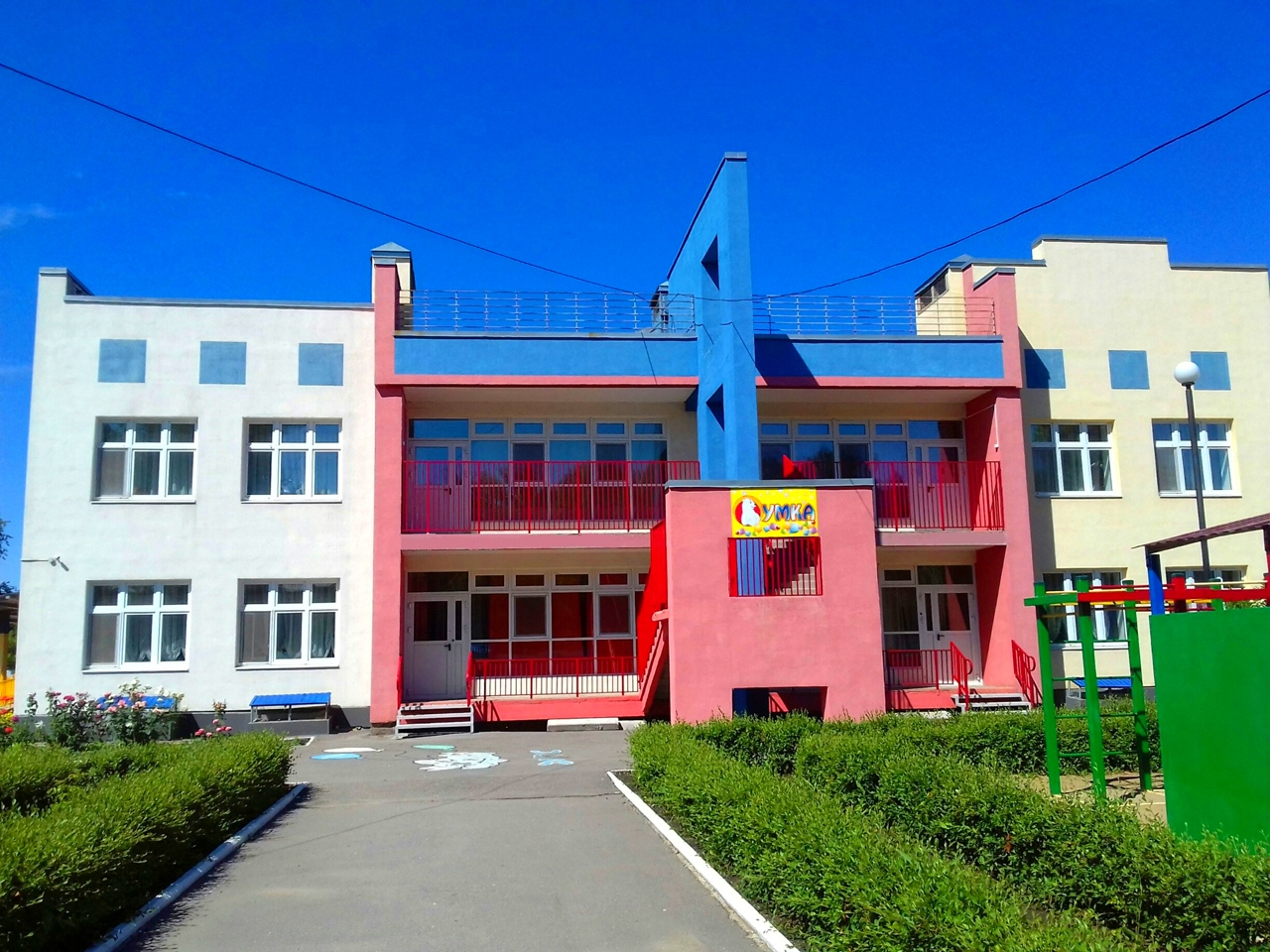 Визитная карточкаМуниципальное дошкольное образовательное учреждение«Детский сад № 204» Ленинского района г. СаратоваЮридический и фактический адрес – 410086, г. Саратов, ул. Мало-Елшанская, зд. 1/10 стр.1Адреса осуществления образовательной деятельности: 410086, г. Саратов, ул. Мало-Елшанская, зд. 1/10 стр.1Юридический и фактический адрес – 410086, г. Саратов, ул. Мало-Елшанская, зд. 1/10 стр.1Адреса осуществления образовательной деятельности: 410086, г. Саратов, ул. Мало-Елшанская, зд. 1/10 стр.1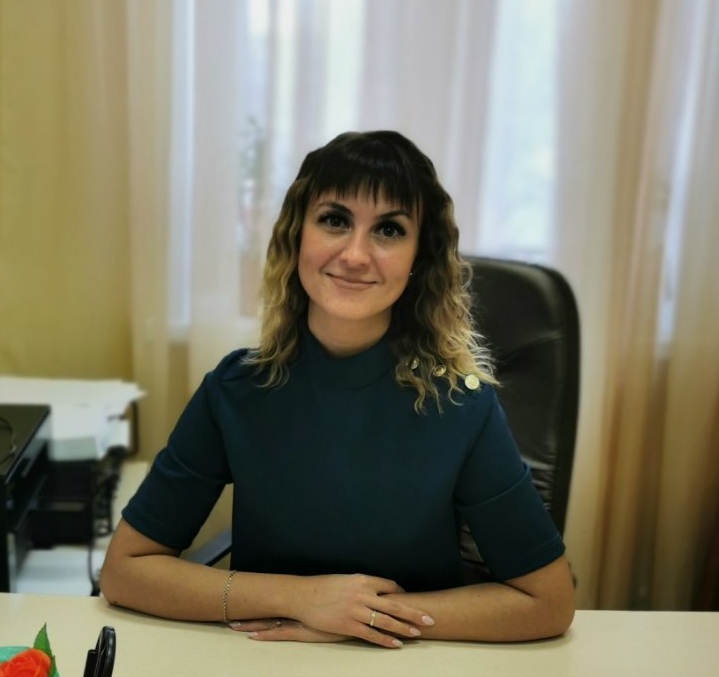 Заведующий: Рогова Дарья Валерьевна, тел. 89372465790стаж руководящей работы – 8 лет, педагогической работы – 14 лет,в данной организации – 8 лет.История учрежденияВ феврале 2015 года было открыто учреждение в качестве второго корпуса МДОУ «Детский сад № 207» Ленинского района г. Саратова.16 октября 2015 года образовательное учреждение стало функционировать как самостоятельное и получило наименование МДОУ «Детский сад № 204» Ленинского района г. СаратоваИстория учрежденияВ феврале 2015 года было открыто учреждение в качестве второго корпуса МДОУ «Детский сад № 207» Ленинского района г. Саратова.16 октября 2015 года образовательное учреждение стало функционировать как самостоятельное и получило наименование МДОУ «Детский сад № 204» Ленинского района г. СаратоваУсловия организации образовательного процессаГод постройки зданий 2014 г.Капитального ремонт не осуществлялсяПлощадь территории – 5 100 кв.м, площадь зданий – 1896,8 кв.м, автономная котельная – 16,6 кв. мУсловия организации образовательного процессаГод постройки зданий 2014 г.Капитального ремонт не осуществлялсяПлощадь территории – 5 100 кв.м, площадь зданий – 1896,8 кв.м, автономная котельная – 16,6 кв. мРеализация программ дошкольного образованияКоличество групповых помещений всего: 4Оснащенность современным оборудованием образовательного процесса –75%Физкультурный зал   - имеется, количество - 1, площадь –75 кв. мМузыкальный зал – 1, площадь –86 кв. м;Медицинский кабинет - имеется; медицинская сестра: количество - 1; нагрузка -1ст. Медицинское обслуживание осуществляет – ГУЗ «Саратовская городская поликлиника № 9»Бассейн – отсутствуетСтадион – отсутствует Прогулочные площадки – 4 шт, общая площадь площадок 400 кв. мСпортивная площадка–1 шт, общая площадь 100 кв. мМини-музеи: 7 («Музей Боевой Славы», «Планетарий», «Галерея «Есть на свете чудеса», «Музей истории «Машина времени», «Русское подворье», «Уголок безопасности», «Русский лес») Развивающие центры детского сада: «Математическая галерея», «Лукоморье», «Сенсорная комната», «Театральный уголок», «Мой город –Саратов», галерея «Правильное питание».Год установки АПС – 2014 г.Реализация программ дошкольного образованияКоличество групповых помещений всего: 4Оснащенность современным оборудованием образовательного процесса –75%Физкультурный зал   - имеется, количество - 1, площадь –75 кв. мМузыкальный зал – 1, площадь –86 кв. м;Медицинский кабинет - имеется; медицинская сестра: количество - 1; нагрузка -1ст. Медицинское обслуживание осуществляет – ГУЗ «Саратовская городская поликлиника № 9»Бассейн – отсутствуетСтадион – отсутствует Прогулочные площадки – 4 шт, общая площадь площадок 400 кв. мСпортивная площадка–1 шт, общая площадь 100 кв. мМини-музеи: 7 («Музей Боевой Славы», «Планетарий», «Галерея «Есть на свете чудеса», «Музей истории «Машина времени», «Русское подворье», «Уголок безопасности», «Русский лес») Развивающие центры детского сада: «Математическая галерея», «Лукоморье», «Сенсорная комната», «Театральный уголок», «Мой город –Саратов», галерея «Правильное питание».Год установки АПС – 2014 г.Режим работыколичество обучающихся: 113 чел.07:00-19:00, пяти дневная рабочая неделяРежим работыколичество обучающихся: 113 чел.07:00-19:00, пяти дневная рабочая неделяОрганизация, осуществляющая охрану объекта:Сигнал тревоги выводится на пульт дежурного ФГКУ «Управление вневедомственной охраны войск национальной гвардии Российской Федерации»Организация, осуществляющая охрану объекта:Сигнал тревоги выводится на пульт дежурного ФГКУ «Управление вневедомственной охраны войск национальной гвардии Российской Федерации»Характеристика системы видеонаблюдения:Видеонаблюдения RVI16канальный, 5 камер – внутренних, 8 камер - наружных.Ограждение по периметру территории: имеется.Характеристика системы видеонаблюдения:Видеонаблюдения RVI16канальный, 5 камер – внутренних, 8 камер - наружных.Ограждение по периметру территории: имеется.Дошкольное образовательное учреждение:Проектная мощность 100 чел., фактическая численность детей 113 чел.:Количество групп – 2 общеобразовательные группы.Группа комбинированной направленности - 2Коррекционных, логопедических групп – 0.Дошкольное образовательное учреждение:Проектная мощность 100 чел., фактическая численность детей 113 чел.:Количество групп – 2 общеобразовательные группы.Группа комбинированной направленности - 2Коррекционных, логопедических групп – 0.По предыдущему учебному году (за 2022 – 2023 учебный год):Младшая группа – уровень освоения образовательной программы 80 % (средний)Средняя группа – уровень освоения образовательной программы 80 % (средний)Старшая группа – уровень освоения образовательной программы 87 % (высокий)Подготовительная группа – уровень освоения образовательной программы90 % (высокий)Уровень готовности воспитанников к обучению в школе – 100 %.По предыдущему учебному году (за 2022 – 2023 учебный год):Младшая группа – уровень освоения образовательной программы 80 % (средний)Средняя группа – уровень освоения образовательной программы 80 % (средний)Старшая группа – уровень освоения образовательной программы 87 % (высокий)Подготовительная группа – уровень освоения образовательной программы90 % (высокий)Уровень готовности воспитанников к обучению в школе – 100 %.КадрыОбщее количество педагогических работников 11 человек. Из них высшее образование имеют –91 %, высшую и первую квалификационную категорию – 45%.Средняя заработная плата педагогических работников – 38096 руб. 59 коп;Молодые специалисты чел. – 0.КадрыОбщее количество педагогических работников 11 человек. Из них высшее образование имеют –91 %, высшую и первую квалификационную категорию – 45%.Средняя заработная плата педагогических работников – 38096 руб. 59 коп;Молодые специалисты чел. – 0.Органы управления:Педагогический совет.Совет родителей.Общее собрание работников МДОУ.Органы управления:Педагогический совет.Совет родителей.Общее собрание работников МДОУ.Платные образовательные услугиЛогопункт – 20 чел.Платные образовательные услугиЛогопункт – 20 чел.Внешние образовательные связи:Муниципальное бюджетное учреждение дополнительного образования «Детская музыкальная школа № 4» Ленинского района г. Саратова МУК «Городской Дом культуры «Звезда»МОУ «Гимназия № 89»МДОУ «Детский сад № 207»Государственное бюджетное учреждение Саратовской области дополнительного образования "Областной центр экологии, краеведения и туризма"Региональные связи:С 2017 МДОУ «Детский сад № 204» года является соисполнителем федеральной инновационной площадки института системно-деятельностной педагогики под руководством Л.Г. Петерсон г. Москва. 2017 – 2019 г. ФИП «Механизмы внедрения системно-деятельностного подхода с позиций непрерывности образования (ДО – НОО – ООО)»С 2020 г. – ФИП «Механизмы сохранения лидирующих позиций РФ в области качества математического образования (Инновационная методическая сеть «Учусь учиться»)     В 2022 г. заключен договор на участие в международном исследовательском проекте "Развитие современных механизмов и технологий общего образования на основе системно-деятельностного подхода Л.Г. Петерсон (инновационная методическая сеть "Учусь учиться").Внешние образовательные связи:Муниципальное бюджетное учреждение дополнительного образования «Детская музыкальная школа № 4» Ленинского района г. Саратова МУК «Городской Дом культуры «Звезда»МОУ «Гимназия № 89»МДОУ «Детский сад № 207»Государственное бюджетное учреждение Саратовской области дополнительного образования "Областной центр экологии, краеведения и туризма"Региональные связи:С 2017 МДОУ «Детский сад № 204» года является соисполнителем федеральной инновационной площадки института системно-деятельностной педагогики под руководством Л.Г. Петерсон г. Москва. 2017 – 2019 г. ФИП «Механизмы внедрения системно-деятельностного подхода с позиций непрерывности образования (ДО – НОО – ООО)»С 2020 г. – ФИП «Механизмы сохранения лидирующих позиций РФ в области качества математического образования (Инновационная методическая сеть «Учусь учиться»)     В 2022 г. заключен договор на участие в международном исследовательском проекте "Развитие современных механизмов и технологий общего образования на основе системно-деятельностного подхода Л.Г. Петерсон (инновационная методическая сеть "Учусь учиться").Достижения МДОУ:- 2018, 2019 г. — педагоги МДОУ стали призёрами международного конкурса педагогического мастерства «Учу учиться». - в 2019 года МДОУ «Детский сад № 204» стало победителем областного смотра-конкурса на лучшего специалиста по охране труда и лучшую образовательную организацию по охране труда и пожарной безопасности.- 2020 г. — МДОУ лауреат фестиваля фестивалей, проводимого институтом системно-деятельностной педагогики.- в 2021-2022 учебном году воспитанники и педагогические работники стали призёрами и победителями конкурсов различной направленности2022-2023 учебный год. – МДОУ лауреат фестиваля фестивалей, проводимого институтом системно-деятельностной педагогики под науч. рук. Л.Г. Петерсон; воспитанники и педагогические работники -  призеры и победители конкурсов различных уровней и направленности.Достижения МДОУ:- 2018, 2019 г. — педагоги МДОУ стали призёрами международного конкурса педагогического мастерства «Учу учиться». - в 2019 года МДОУ «Детский сад № 204» стало победителем областного смотра-конкурса на лучшего специалиста по охране труда и лучшую образовательную организацию по охране труда и пожарной безопасности.- 2020 г. — МДОУ лауреат фестиваля фестивалей, проводимого институтом системно-деятельностной педагогики.- в 2021-2022 учебном году воспитанники и педагогические работники стали призёрами и победителями конкурсов различной направленности2022-2023 учебный год. – МДОУ лауреат фестиваля фестивалей, проводимого институтом системно-деятельностной педагогики под науч. рук. Л.Г. Петерсон; воспитанники и педагогические работники -  призеры и победители конкурсов различных уровней и направленности.Проблемы образовательной организации:  Требуется ремонт фасада здания Требуется ремонт ограждения территории (забор из проф. листа) Требуется замена элементов прогулочных площадокПроблемы образовательной организации:  Требуется ремонт фасада здания Требуется ремонт ограждения территории (забор из проф. листа) Требуется замена элементов прогулочных площадок